Разъяснение на запрос 16 от 11.07.2019 г. Текст запроса: Добрый день.Организация-координатор готовит заявку на участие в отборе организаций для создания центров геномных исследований мирового уровня в целях реализации Федеральной научно-технической программы развития генетических технологий на 2019 – 2027 годы.С этой целью создается Консорциум.Вопрос: Может ли входить в состав Консорциума Федеральное казенное учреждение здравоохранения?Текст разъяснения: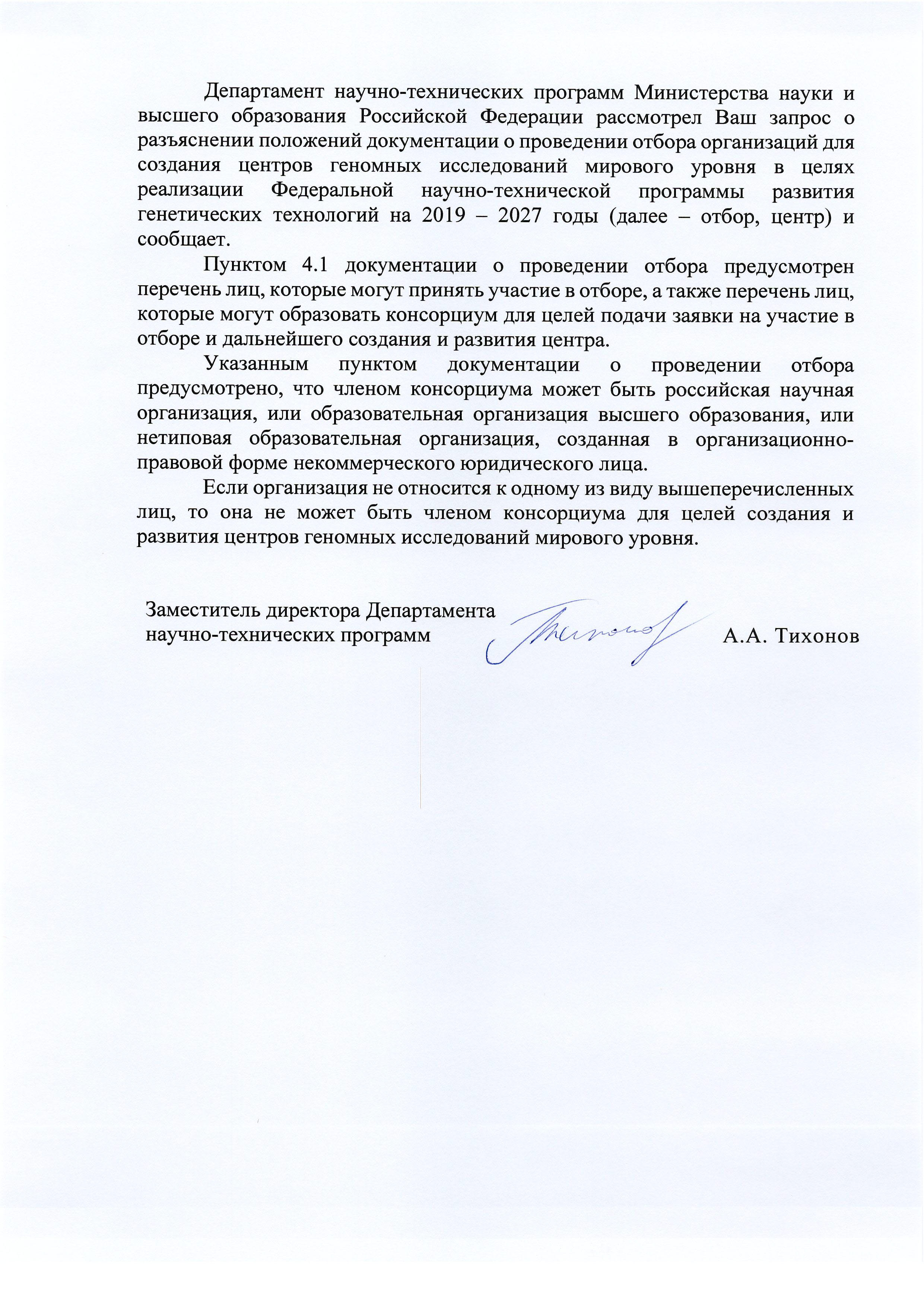 